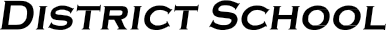 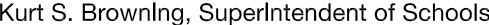 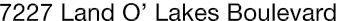 Finance Services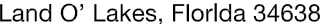 Joanne Millovitsch, Director of Finance813/ 794-2268	727/ 774-2268352/ 524-2268	Fax:  813/ 794-2266 e-mail:  jmillovi@pasco.k12.fl.usMEMORANDUMDate:	January 8, 2014To:	School Board MembersFrom:    Joanne Millovitsch, Director of Finance ServicesRe:	Attached Warrant List for the December 20, 2013Please review the current computerized list. These totals include computer generated, handwritten and cancelled checks.Warrant numbers 872404-872609......................................................................................................$2,100,624.23Amounts disbursed in Fund 1100 ...........................................................................................................436,205.80Amounts disbursed in Fund 1300 .............................................................................................................14,326.00Amounts disbursed in Fund 2915 ...............................................................................................................5,000.00Amounts disbursed in Fund 3714 ...........................................................................................................139,459.10Amounts disbursed in Fund 3900 .............................................................................................................36,916.63Amounts disbursed in Fund 3904................................................................................................................9,778.94Amounts disbursed in Fund 4100 ...........................................................................................................214,449.35Amounts disbursed in Fund 4210 .............................................................................................................52,506.06Amounts disbursed in Fund 4220 ...............................................................................................................2,947.51Amounts disbursed in Fund 4340..............................................................................................................18,048.69Amounts disbursed in Fund 7111 ...........................................................................................................457,845.73Amounts disbursed in Fund 7130 .............................................................................................................14,499.55Amounts disbursed in Fund 7921 ...........................................................................................................313,877.55Amounts disbursed in Fund 7922 .............................................................................................................62,761.52Amounts disbursed in Fund 7923 ...........................................................................................................312,506.18Amounts disbursed in Fund 7940 ...............................................................................................................4,134.00Amounts disbursed in Fund 9210 ...............................................................................................................5,361.62Confirmation of the approval of the December 20, 2013 warrants will be requested at the January 21, 2014 School Board meeting.